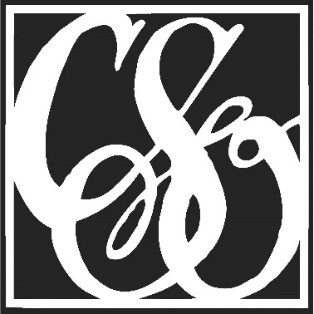 Meeting Schedule for the 2015-2016 SeasonExecutive: 3rd Monday of the month (unless otherwise specified) at WHR offices - 1950 Evans Ave.Full Board: 4th Tuesday of the month (unless otherwise specified) at 2 Doors Down - 1802 Dell Range Blvd.Month		Executive Committee			Full Board				*Notes			August			Monday, August 17, 2015			Tuesday, August 25, 2015September		Monday, September 21, 2015		Tuesday, September 29, 2015*	October		Monday, October 19, 2015			Tuesday, October 27, 2015November		Tuesday, November 17, 2015*		Tuesday, November 24, 2015		*Adjusted for Gala	December		Monday, December 14, 2015*		Tuesday, December 15, 2016		*Adjusted for Christmas HolidaysJanuary		Tuesday, January 19, 2016*			Tuesday, January 26, 2016		*Adjusted for MLK HolidayFebruary		Tuesday, February 16, 2016*			Tuesday, February 23, 2016		*Adjusted for President’s DayMarch			Tuesday, March 22, 2016*			Tuesday, March 29, 2016		*Adjusted for ConcertApril			Monday, April 18, 2016			Tuesday, April 26, 2016		May			Monday, May 16, 2016			Tuesday, May 24, 2016June			Monday, June 20, 2016			Tuesday, June 28, 2016